                       Guía de autoaprendizaje N°8  Educación Física y Salud8° BásicoNombre____________________________________________ Curso_______ Fecha_____En la clase n°9, trabajamos acondicionamiento físico, que es el desarrollo de capacidades condicionales y coordinativas para mejorar el rendimiento físico a través del ejercicio. El acondicionamiento físico es importante, ya que aumenta las capacidades físicas del individuo ayudando a mantener un cuerpo saludable y más fuerte. Los tipos de acondicionamientos físicos están basados en: Fuerza, Resistencia, Velocidad, Flexibilidad.Mediante la clase n°9, responda las siguientes alternativas, preguntas y verdadero y falso (V-F). ¿QUE MUSCULATURA TRABAJAMOS EN EL EJERCICIO LLAMADO ESTOCADAS? Tríceps braquial GastronemiosPectorales y dorsalesCuádriceps Todas las anteriores.EN EL EJERCICIO QUE TRABAJAMOS LA CLASE ANTERIOR,LLAMADO VUELO LATERAL, DONDE OCUPAMOS NUESTROS MATERIALES DE PESO ( CARGA), TRABAJAMOS LA SIGUIENTE MUSCULATURA:PECTORALESBICEPSDELTOIDESDORSALES Y ABDOMENSÓLO A Y BSÓLO CA-B-D3-.  EL EJERCICIO DONDE REALIZAMOS FLEXO-EXTENCIÓN DE CODO, LA MUSCULATURA PRINCIPAL ES:  DELTOIDES POSTERIORGLUTEO MAYORBICEPS Y TRICEPSPECTORALNINGUNA DE LAS ANTERIORES.4-. ¿MARCA CON UNA X CUAL DE ESTOS ABDOMINALES SE DENOMINA EL EJERCICIO 100?A)                    B)                        C)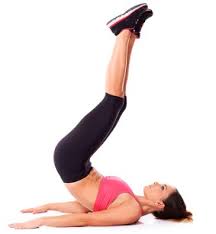 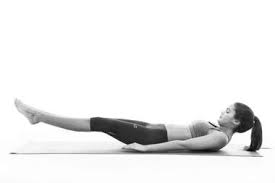 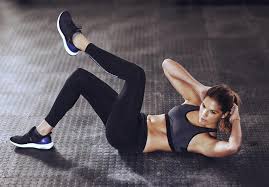 5-. COMPLETE LA INFORMACIÓN RELACIONADA CON EL  ACONDICIONAMIENTO FÍSICO.Es el desarrollo de capacidades condicionales y coordinativas para mejorar el rendimiento físico a través del ejercicio.LA Fuerza, Resistencia, Velocidad, Flexibilidad. Están basadas en los tipos de acondicionamientos físicosAumenta su nivel de energía. Mejora tu humor y actitud. Ayuda a tu cuerpo a ajustarse incluso a actividades de rutina que pueden causar una hemorragia y otras complicaciones, especialmente en las articulaciones y los músculos debilitados por la falta de movimiento. Estos beneficios corresponden a el Acondicionamiento Físico 6-.  ¿A QUE MUSCULATURA ENFOCABA EL EJERCICIO QUE TRABAJAMOS EN LA SILLA?BICEPS BRAQUIALISQUIOTIBIALESABDOMENGLUTEO MAYOR.7-.  ¿CUAL DE TODOS LOS EJERCICIOS DE ACONDICIONAMIENTO FÍSICO, FUE EL QUE MÁS TE COSTÓ REALIZAR? Y ¿PORQUE?.R:8-. NOMBRA Y EXPESIFÍCA LOS EJERCICOS DE COORDINACIÓN QUE TRABAJAMOS Y LOS MATERIALES QUE OCUPAMOS.SALTO DEL PAYASO USANDO LOS MATERIALES DE PESO, COMO EL KILO DE ARROZ ETC…CON EL PALO DE ESCOBA EN EL PISO, ALTERNANDO LOS PIES ADELANTE Y ATRÁS.EL PASO DE AEROBOX.9-.  NOMBRA LOS EJERCICIOS QUE TRABAJAMOS  FUERZA MUSCULAR, Y NOMBRA LA MUSCULATURA QUE SE TRABAJÓ EN CADA UNO DE ELLOS.R:10-.  COMPLETE CON VERDADERO O FALSO (V-F) SEGÚN CORRESPONDA, Y SI ES FALSO ARGUMENTE SU RESPUESTA.1-.  LAS CUALIDADES FÍSICAS QUE SE TRABAJÓ EN CLASES FUERON, SALTO ALTO, EQUILIBRIO ESTÁTICO Y FUERZA MENTAL  (__F___)2- LOS TIPOS DE ACONDICIONAMIENTO FÍSICO SE REFIERE A LAS CUALIDADES FÍSICAS. (_V__)3-LAS BEBIDAS GASEOSAS DE CIERTA FORMA NOS AYUDAN A AUMENTAR LAS CAPACIDADES FÍSICAS COMO TAMBIEN A MANTENER UN CUERPO SALUDABLE (_F__)4-  LA RESISTENCIA, FUERZA, VELOCIDAD Y FLEXIBILAD, SON HABILIDADES MOTRICES ESENCIALES, PARA DESARROLLAR CUALQUIER TIPO DE EJERCICIO.(__F_)